Chemistry 3.6 AS 91392 Demonstrate understanding of equilibrium principles in aqueous systems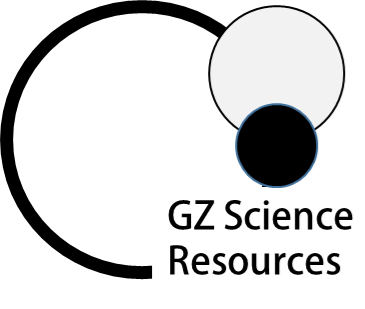 Writing Excellence answers to Solubility and Equilibrium questionsSolubility and Equilibrium QUESTIONSolubility and Equilibrium QUESTIONQuestion: The solubility of zinc hydroxide, Zn(OH)2, can be altered by changes in pH. Some changes in pH may lead to the formation of complex ions, such as the zincate ion, [Zn(OH)4]2– Use equilibrium principles to explain why the solubility of zinc hydroxide increases when the pH is less than 4 or greater than 10. Question: The solubility of zinc hydroxide, Zn(OH)2, can be altered by changes in pH. Some changes in pH may lead to the formation of complex ions, such as the zincate ion, [Zn(OH)4]2– Use equilibrium principles to explain why the solubility of zinc hydroxide increases when the pH is less than 4 or greater than 10. ANSWERANSWER1. write the equation for the dissociation of salt 2.  Explain that OH- ions are formed during dissociation3. write the equation for the reaction of H3O+ ions + OH- ions when adding acid (due to pH being less than 4) 4. link removal of OH- ions (product) to equilibrium shifting AND change in solubility5.  write the equation for the formation of the complex ion  [Zn(OH)4]2– with excess OH- ions (due to pH being greater than 10)6. link removal of OH- ions (product) to equilibrium shifting AND change in solubility